Памятка для населения о правилах поведения и действия при наводненияхПОМНИТЕ! Правильные и грамотные действия помогут сохранить Вашу жизнь.
      Тяжелыми стихийными бедствиями являются наводнения. Основными причинами большинства наводнений являются сильные ливни, интенсивное таяние снегов, речные паводки.
      Решение об эвакуации населения в случае чрезвычайной ситуации, принимается комиссией по чрезвычайным ситуациям района. Население, о начале и порядке эвакуации оповещается действующей системой оповещения с запуском сирены и передачей речевого сообщения, а также другими доступными способами.
      По сигналу оповещения об угрозе наводнения и об эвакуации безотлагательно: в установленном порядке выходите (выезжайте) из опасной зоны затопления в назначенный район или на возвышенные участки местности, захватив с собой документы, ценности, необходимые вещи, медикаменты, двухсуточный запас продуктов питания. Перед уходом из дома выключите электричество и газ, погасите огонь в печах.      При внезапном наводнении предупреждение населения производится всеми имеющимися способами оповещения.
      Помните: горные реки опасны своим сильным течением и непредсказуемостью, не пытайтесь самостоятельно эвакуироваться при помощи плавательных средств!
Оказавшись в районе наводнения каждый житель обязан:
-проявить полное самообладание и уверенность, что помощь будет оказана, личным примером и словами воздействовать на окружающих в целях пресечения возникновения паники;
-оказать помощь детям и престарелым в первую очередь;
-при подъеме воды проживающим в многоэтажных домах необходимо подняться на верхние этажи, если дом одноэтажный — занять чердачные помещения;
-находясь на открытой местности при внезапном затоплении следует занять возвышенные места или деревья;
-попав в воду, следует сбросить с себя тяжелую одежду и обувь, отыскать плавающие или возвышающиеся над водой предметы, воспользоваться ими до получения помощи.
      При проведении спасательных работ неукоснительно выполняйте все требования спасательных подразделений и формирований, чтобы не подвергать опасности свою жизнь и жизнь тех, кто Вас спасает.Как подготовиться к наводнению
— так как Ваш дом может пострадать от подтоплений, наводнений, изучите и запомните границы возможного затопления, а также возвышенные незатопляемые места, расположенные в непосредственной близости от проживания, кратчайшие пути движения к местам эвакуации;
— ознакомьте членов семьи с правилами поведения при организованной индивидуальной эвакуации, а также в случае внезапного бурно развивающегося наводнения;
— заранее составьте перечень документов, имущества и медикаментов, вывозимых при эвакуации;
— уложите в специальный чемодан или рюкзак ценности, необходимые теплые вещи, запас продуктов питания и медикаменты;
— заранее выведите домашних животных в безопасное место, приготовьте для них корма, поднимите запасы продуктов из подполья, складируйте дрова и уголь на незатопляемых участках;
— до начала паводкоопасного периода застрахуйте свое имущество от чрезвычайных ситуаций!Помните! В период резкого подъема воды, время на сборы практически
не будет!Телефоны экстренных служб работающих в круглосуточном режиме:ЕДДС Чарышского района – 21-001, с сотового 8(385 74)21001Пожарно-спасательная служба – 01, с сотового 101 или 8(38574)22261Полиция – 02, с сотового 102 или 8(385 74)22253Скорая мед. помощь – 03, с сотового 103 или 8(385 74)22485Служба энергетики – 22-3-63, с сотового 8(385 74)22363 или 8-905-989-18-53ЕДИНЫЙ НОМЕР ВЫЗОВА ЭКСТРЕННЫХ СЛУЖБ – 112** вызов осуществляется бесплатно, даже если Вы находитесь вне зоны приема Вашей сети, без денег на счету и даже без сим-карты в телефоне.Краевое государственное казенное учреждение «Управление социальной защиты населения по Чарышскому району» 22 1 47, с сотового 8 (385 74) 22 1 47сотовый телефон    8-903-996-0525Пункты временного размещения людей в Чарышском районе, пострадавших при паводке: 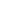 Алексеевский сельсовет                                                                                                                           - «Озёрская средняя общеобразовательная школа» - 658174, Алтайский край, Чарышский район, с.Алексеевка, пер.Школьный, 2, тел.27-3-37                                                                  - Детский сад «Колокольчик» - 658174, Алтайский край, Чарышский район, с.Алексеевка, ул.Партизанская, 12, тел.8-909-501-45-92